Publicado en  el 22/10/2015 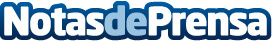 Bring Me The Horizon anuncia gira española para Abril de 2016Datos de contacto:Nota de prensa publicada en: https://www.notasdeprensa.es/bring-me-the-horizon-anuncia-gira-espanola_1 Categorias: Música http://www.notasdeprensa.es